Visual Narrative research Visual Graphic Design http://studioalexander.co.nz/site_images/Ac-Visual-Narrative.jpg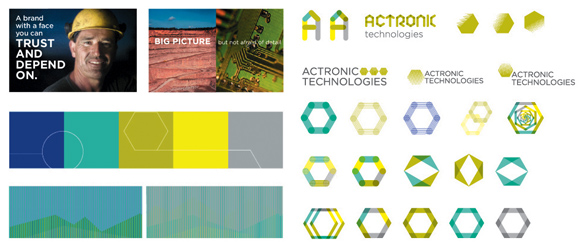 http://www.uwl.ac.uk/sites/default/files/Academic-schools/Ealing-School-of-Art-Design-and-Media/graphics%2050.jpg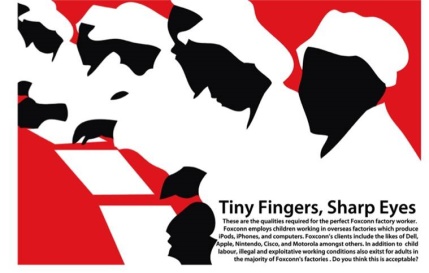 Visual narrative photographyhttp://media.tumblr.com/tumblr_lxh3pqk1Pz1qfbvb5.jpg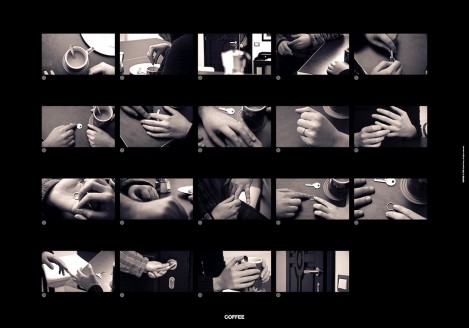 Visual Storytelling http://payload.cargocollective.com/1/0/2101/2158745/IMG_6868.JPG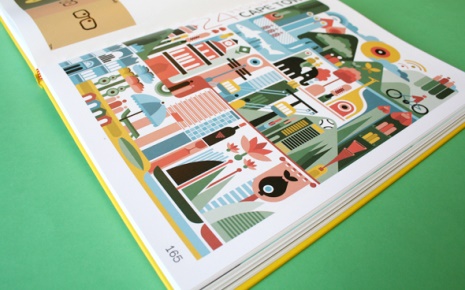 http://mattsoncreative.com/blog/wp-content/uploads/2011/10/mattson-creative-visual-storytelling-02.jpg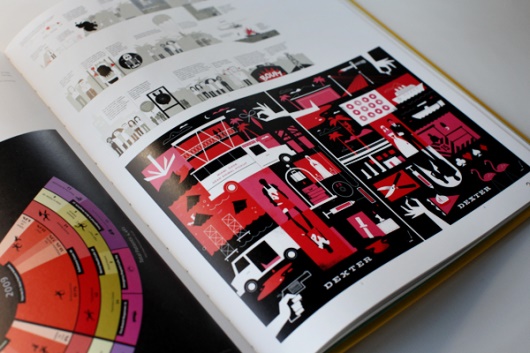 http://www.drewsmarketingminute.com/images/2011/09/benz2-1024x724.jpg 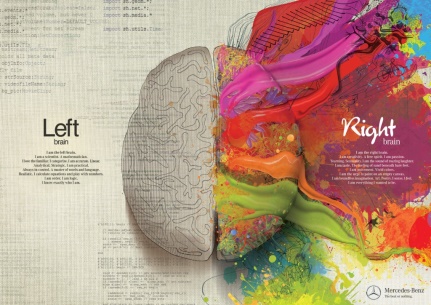 Narrative of Green tea (Draft)Chapter one –How is green tea came about Ming dynasty and the way green  tea became a golden thing – porcelain and fine china pottery  - how it affected the western side of the worldCeremonies – traditions (tea drinking custom)Chapter two -Similar tradition in tea drinking in British cultureThe uses of green tea in eastern and western part of the world Transition from green tea leaf to portable tea bags  Reason behind it (fast pace: slow pace, profitable, taste, different environment, portability)How green tea is interpret in the western culture How it transform and used differently Chapter three -  Problem occurring in the western culture about green tea (Pesticides) Advertisement The “beneficial” claims promoted Chapter 4 – My personal (Draft 2)Chapter 1 (Intro and History) Page 1 – Other tea growing region (http://www.teagschwendner.com/US/en/Tea_Growing_Regions.TG?activeID=1052&parent_id) India, Sir Lanka, Taiwan, Indonesia, China, Japan, Africa, brazil Page 2 – looking different type of tea available in the world  Page 3 – Looking at specifically:  green teaPage 2 – where green tea original came from: China Picture of China Flag, China MapPage 3 – What is green tea and the process of making green tea (http://iml.jou.ufl.edu/projects/fall05/hanna/flowcharthome.gif)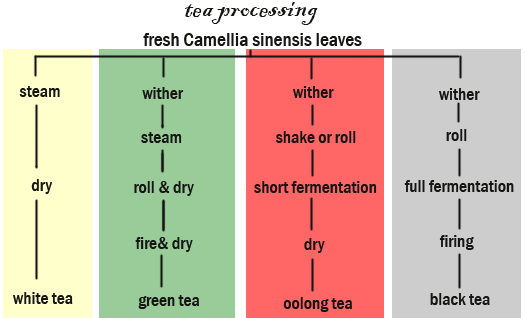 Page 3 – History of green in China – Ming Dynasty  Page 4 – Fine China Pottery Page 6 – tradition involving tea drinking in china Page 7 – Tradition in other country Page 5 – different ways of drinking green tea (clear glass, Chinese pottery, British mug…)Page 4 – What other main country grows green tea (http://geography.about.com/od/economic-geography/a/Geography-Of-Tea.htm) Biggest grower in the world is China, Second is Japan but over the year green tea become more significant in Japan Modern culture Page 5 -   How green tea tradition to modern technology (mocha, ice cream, beauty products)Page 6 – Comparing to the slow life before Morden time in China Page 7 – green tea converting/changing into portable, fast pace  Chapter 2 – Problem in the society about Green Tea Page 8 – Problem of making green tea portable and fast Page 9 – Pesticides used in green tea and the effects  (report - http://www.cbc.ca/news/canada/pesticide-traces-in-some-tea-exceed-allowable-limits-1.2564624 )Page 10 – Problem in Britain – Lipton (big company and no 1 company with highest uses)Page 11 – advertisement Page 12 – false/ not proven benefit of green tea (awareness)Green tea in bottle promoted more to be health to the public and people don’t know what is in the green tea and if Chapter 3 or Chapter 4 – Introduction and re communication of green tea (Important please read)!!!!!As Chinese descendant living in Britain I have experience mixed culture in different things. I have focus my project on green tea due to loving green tea, my family has a strong bond around green tea  and also interesting to see what I can re communicate to the British public.Tea has become the meaning of bring people together at one moment in time, to enjoy company in both culture but however green tea is portrayed as a health benefit type of drink, then like normal British black tea where its advertised on TV as tea you drink with people. So I want to re communication green tea to the British public, that green tea should be advertise as a drink to drink with company and gathering or tea party, not only just a health tea drink which is currently and mostly portrayed as in the western culture. All so with re communicating green as a drink to drink with people, I also wanted to promote the idea of drinking loose green tea and keep the traditional ways of drinking green tea, because the problem now company like Lipton is promoting their “green tea product as a “healthy drink” which is not the case because of the over the maximum limit of pesticide in their green tea production according to research I seen on the internet and the high level of sugar contain in each bottle. They claim to have antioxidant which by far, loose green tea has the most and effective antioxidant provided in tea.  Lipton is one of the biggest companies in bottled Green tea and tea bag green tea and promoted and advertises and so is very available to the public to drink and not be aware of this problem. I must admit I have drink Lipton few time and definitely was not aware of this situation and will definitely not purchase from them, knowing all the facts about their green tea.Reference of images Background  http://sciencelakes.com/data_images/out/14/8812953-green-smoke-background.jpg (Logo) http://cdn.vectorstock.com/i/composite/91,25/green-tea-vector-1059125.jpg Map of India http://www.lonelyplanet.com/maps/asia/india/map_of_india.jpg Map of Africa http://www.mapsofworld.com/africa/maps/africa-map.gif Map of Sir Lanka http://www.lonelyplanet.com/maps/asia/sri-lanka/map_of_sri-lanka.jpg Map of Taiwan http://www.lonelyplanet.com/maps/asia/taiwan/map_of_taiwan.jpg Map of Indonesia http://www.lonelyplanet.com/maps/asia/indonesia/map_of_indonesia.jpg Map of Brazilhttp://www.lonelyplanet.com/maps/south-america/brazil/map_of_brazil.jpg Map of Japan http://www.lonelyplanet.com/maps/asia/japan/map_of_japan.jpgv Black tea http://www.blackteashop.co.uk/data/uploads/black-tea-leaves-online.jpg Green Tea http://worldoftea.org/wp-content/uploads/2012/02/IMG_5377.jpg White Tea http://www.jenierteas.com/components/com_virtuemart/shop_image/product/whit2dov_1000.jpgOolong Tea http://upload.wikimedia.org/wikipedia/commons/a/a1/Qi_Lan_Oolong_tea_leaf.jpgInfusion of Herbal Tea http://media.tumblr.com/1169fde1def32e3f066edf7351498c68/tumblr_inline_mjzchjLMhL1qz4rgp.pngSelection of Infusion plants https://www.octaviatea.com/teaguide/Images/herbal-teas-wood-box.jpg Chinese Flaghttp://www.worldstatesmen.org/cn.gifMap of Chinahttp://www.lib.utexas.edu/maps/middle_east_and_asia/china_specialec_97.jpgGreen Tea Original image – Green Tea in Chinese https://translate.google.co.uk/#auto/zh-TW/Green%20Tea Camellias Plant http://sushinow.com/pics/supplies/Tea-Leaves-Picked.jpg Women freshly picking Camellias Plant http://www.theteatalk.com/images/D_pink_hat_picker.jpg Camellias Wither http://www.discoveringtea.com/wp-content/uploads/2010/07/th%C3%A9s-blancs-fl%C3%A9trissage.jpg Steam http://maruyamaseicha.co.jp/en/img/steam.jpg Roll and Dryhttp://www.inpursuitoftea.com/v/vspfiles/assets/images/twisting_sencha1.jpg Fire/ Heated Process http://www.esgreen.com/blog/wp-content/uploads/2011/07/20080329141952199-300x2251.jpg.pagespeed.ce.bpnTHDiBtW.jpg Package http://3.bp.blogspot.com/_CKlp--MhSA0/TPkzRFTRk_I/AAAAAAAAAUA/QFN1eJpOLMg/s400/oriental+beauty+factory.JPG Medicine Image http://www.soundsourcery.com/tjm/images/chinese_herbs.jpg Old Chinese drama http://history.cultural-china.com/chinaWH/upload/upfiles/2010-03/22/mei_ren_xin_ji_schemes_of_a_beauty__historical_period_drama_on_empress_dou_yifang_of_western043756e6bca46d9685e4.jpg Lu “tea classic script” http://www.myjapanesegreentea.com/wp-content/uploads/2012/03/The-classic-of-tea.jpeg Lu yu statue http://blog.taiwan-guide.org/wp-content/uploads/lu-yu-god-of-tea.jpg New sign http://seasonalcycles.homestead.com/SignNew.jpg Around the world http://www.cafinternational.com/images/globe-with-arrow.jpg Tea drinking in Tang Dynasty http://www.viconyteas.com/directory/tea-encyclopedia/tang-tea-drinking.html Ming D , abolish Cake teahttp://www.rivertea.com/blog/wp-content/uploads/2013/03/Disk-Shaped-Pu-erh-e1362141838925.jpg Song Emperor  http://en.wikipedia.org/wiki/File:Song_Taizu.jpg Whipped power green tea – men drinking http://images.china.cn/attachement/jpg/site1007/20110808/00114320def10fa9e46118.jpg Powder http://knoji.com/images/user/matcha-green-tea.jpg Dragon/ Phoenix tea cake http://img01.cp.aliimg.com/bao/uploaded/i3/250437444/T2kIqFXf4XXXXXXXXX_!!250437444.jpg Chinese tea Bowl http://photos1.blogger.com/blogger/391/134/1600/DSCN1791.jpg Ming Emphttp://en.wikipedia.org/wiki/File:%E6%98%8E%E5%A4%AA%E7%A5%96.jpg Lose tea leaves http://upload.wikimedia.org/wikipedia/commons/e/ef/English_Westminster_Tea.jpg Porcine pot http://www.metmuseum.org/toah/images/h2/h2_37.191.1.jpg Respect cartoon My own creation Family Gathering http://www.chinadaily.com.cn/opinion/images/attachement/jpg/site1/20130208/00221917e13e127e80d403.jpg Wedding http://3.bp.blogspot.com/_VF87N2A--ro/TLr9rEaMHgI/AAAAAAAAAIs/7ez_uMqAhI4/s1600/cartoon-01.jpg Child severing tea to parent Own image Yum Chahttp://3.bp.blogspot.com/_bOmcj61GL7g/TK1k7wa4qZI/AAAAAAAAAoc/yRUqaUyaB3s/s400/Sunday+Yum+Cha_RGB.jpg wedding tea pouring http://thumbs.ifood.tv/files/images/editor/images/Tea%20ceremony.jpg Dim sum and Yum Cha (gathering_http://www.chinatourguide.com/china_photos/hongkong/dining/Hongkong_dim_sum_e.jpg First coffee shop 1650http://sisucg.files.wordpress.com/2010/10/cafe_tv3.jpg Coffee shop 1652http://qph.is.quoracdn.net/main-qimg-7b185a02cf437044c7b70c3abe630de3?convert_to_webp=true tea in the 1600http://www.stmgrts.org.uk/images//COFFEE_Coffee_House_1660.jpg British Flaghttp://media.gizmodo.co.uk/wp-content/uploads/2013/01/british-flag.jpg Office drinking teahttp://static.guim.co.uk/sys-images/Money/Pix/pictures/2012/6/28/1340893010764/Business-people-drinking--007.jpg Three girls drinking teahttp://i.telegraph.co.uk/multimedia/archive/02196/B36D5H_2196941b.jpg Builders drinking teahttp://news.images.itv.com/image/file/345630/article_img.jpg Tea party http://3.bp.blogspot.com/-0noTCqbBGCY/T4rr0ElrNLI/AAAAAAAAiHA/COVE8QxnhDQ/s1600/080.JPG	Family drinking tea (breakfast)http://blog.ideales.gr/wp-content/uploads/FAMILY-BREAKFAST1.jpg ]Page 17 all my photo of green teaOriginal image Fast pace people http://static.guim.co.uk/sys-images/Guardian/Pix/pictures/2012/6/27/1340809328417/People-going-to-work-008.jpg Fast train http://www.ermlegalsolutions.com/wp-content/uploads/2012/03/fast-train.jpg	Portable http://images.davidstea.com/products/EN/carry-travel-mug-ice-blue-901103-noFlakes_l.png Sweeter (sugar)http://stayhealthyla.org/blog/uploads//2010/03/sugar.jpg Busy Londonhttp://graphics.tudelft.nl/~cpbotha/thingies/oxford_street-27_dec.jpg Calm  China http://images.china.cn/attachement/jpg/site1007/20120424/001422373e1911008d6f63.jpg Tea cup British and Chinese My own Images Green tea ice cream http://www.japanesecooking101.com/wp-content/uploads/2013/08/IMG_0223.jpg Green tea cakehttp://chauvestyle.com/wp-content/uploads/2012/05/greenteamoussecake-28.jpg Green tea kit kathttp://inventorspot.com/files/blog1/kitkat-chocolate.jpg Green tea starbuckhttp://data3.whicdn.com/images/50552949/large.jpg Macaroon http://hopesdreamsaspirations.files.wordpress.com/2012/05/dsc_1053-blog1.jpg Beauty producthttp://static.hk.groupon-content.net/12/84/1339757368412.jpg Problem signhttp://www.blackbaudknowhow.com/wp-content/uploads/2012/07/problem.jpg Tea tasting Varity http://www.experiencetravelgroup.com/blog/wp-content/uploads/2012/04/tea-tasting.jpg People tea tasting http://partner.dilmahtea.com/admin/pressroom/uploads//The-Chefs-and-the-Teamaker-2008-The-Team-Tasting-Tea-at-Dilmah-Tea-Head-Office.jpg Bitter taste face http://thumbs.ifood.tv/files/images/bitter_taste1.jpg Sweet taste (lips)http://www.moveoneinc.com/blog/wp-content/uploads/2011/08/Sweet-taste.jpg Lipton green teahttp://moonlightxmarionette.files.wordpress.com/2011/10/file_15_55.jpgGreen tea Lipton tea bag boxhttp://taw9eel-media.r.worldssl.net/media/catalog/product/cache/1/image/800x/9df78eab33525d08d6e5fb8d27136e95/9/_/9_52.jpg Pesticides http://www.wantchinatimes.com/newsphoto/2012-05-21/450/C518X0446H_2012%E8%B3%87%E6%96%99%E7%85%A7%E7%89%87_N71_copy1.JPG Green tea in glass cup (show healthy)http://www.myessentia.com/blog/wp-content/uploads/2013/06/green-tea.jpg Lipton advert http://www.webdesignbooth.com/wp-content/uploads/2009/07/lipton-green-tea.jpg http://m1.behance.net/rendition/modules/51986607/disp/52b12d557813284d9a08b2841254072b.jpg http://m1.behance.net/rendition/modules/7184909/disp/b9fd7bffec9ff44ccefb18a9cbc1e9c6.jpg Other reference for information Wiki ref – (Find reference) (reading) (because there was no other full detail depth of the topics)Green tea - http://en.wikipedia.org/wiki/Green_teaHealth effect of Tea - http://en.wikipedia.org/wiki/Health_effects_of_teaHistory of Tea - http://en.wikipedia.org/wiki/History_of_teaHistory of Tea in China - http://en.wikipedia.org/wiki/History_of_tea_in_ChinaTea in the UK - http://en.wikipedia.org/wiki/Tea_in_the_United_KingdomGeography of tea - http://geography.about.com/od/economic-geography/a/Geography-Of-Tea.htmTea in Britain -  http://www.britainexpress.com/History/tea-in-britain.htmTea growing Region - http://www.teagschwendner.com/US/en/Tea_Growing_Regions.TG?activeID=1052&parent_id=Tea Article – Green Tea - http://www.revolutiontea.com/tea-articles/green-tea-history.htmlProcess of steaming and packing – http://theorganicbeauty.files.wordpress.com/2013/02/images-51.jpg  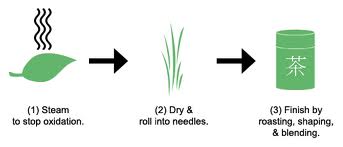 Different tea - http://www.teapalace.co.uk/Different-Types-of-Tea-Adifferent/ Tea in Britian http://www.britainexpress.com/History/tea-in-britain.htm History green tea and info  http://www.revolutiontea.com/tea-articles/green-tea-history.html Tea history (green tea) http://www.teavivre.com/info/green-tea-history/ Tang D – Drinking tea http://www.viconyteas.com/directory/tea-encyclopedia/tang-tea-drinking.html Info of brewing green tea in song d http://www.china.org.cn/learning_chinese/Chinese_tea/2011-07/15/content_22999489.htm Song D http://www.tching.com/2010/05/your-own-personal-tea-ceremony/ Reading list (reference)Chinese Tea culture http://en.wikipedia.org/wiki/Chinese_tea_culture health and effect of teahttp://en.wikipedia.org/wiki/Health_effects_of_tea History of Tea http://en.wikipedia.org/wiki/History_of_tea History tea in china http://en.wikipedia.org/wiki/History_of_tea_in_China Tea in the Ukhttp://en.wikipedia.org/wiki/Tea_in_the_United_Kingdom LU YU http://en.wikipedia.org/wiki/Lu_Yu Tea history – ming, tang , http://www.teavivre.com/info/green-tea-history/ Tea drinking history http://www.viconyteas.com/directory/tea-encyclopedia/chinese-tea-drinking.html Tea in Britain http://www.britainexpress.com/History/tea-in-britain.htm History of tea http://www.china.org.cn/learning_chinese/Chinese_tea/2011-07/15/content_22999489.htm Quotes about China http://www.brainyquote.com/quotes/keywords/china.html 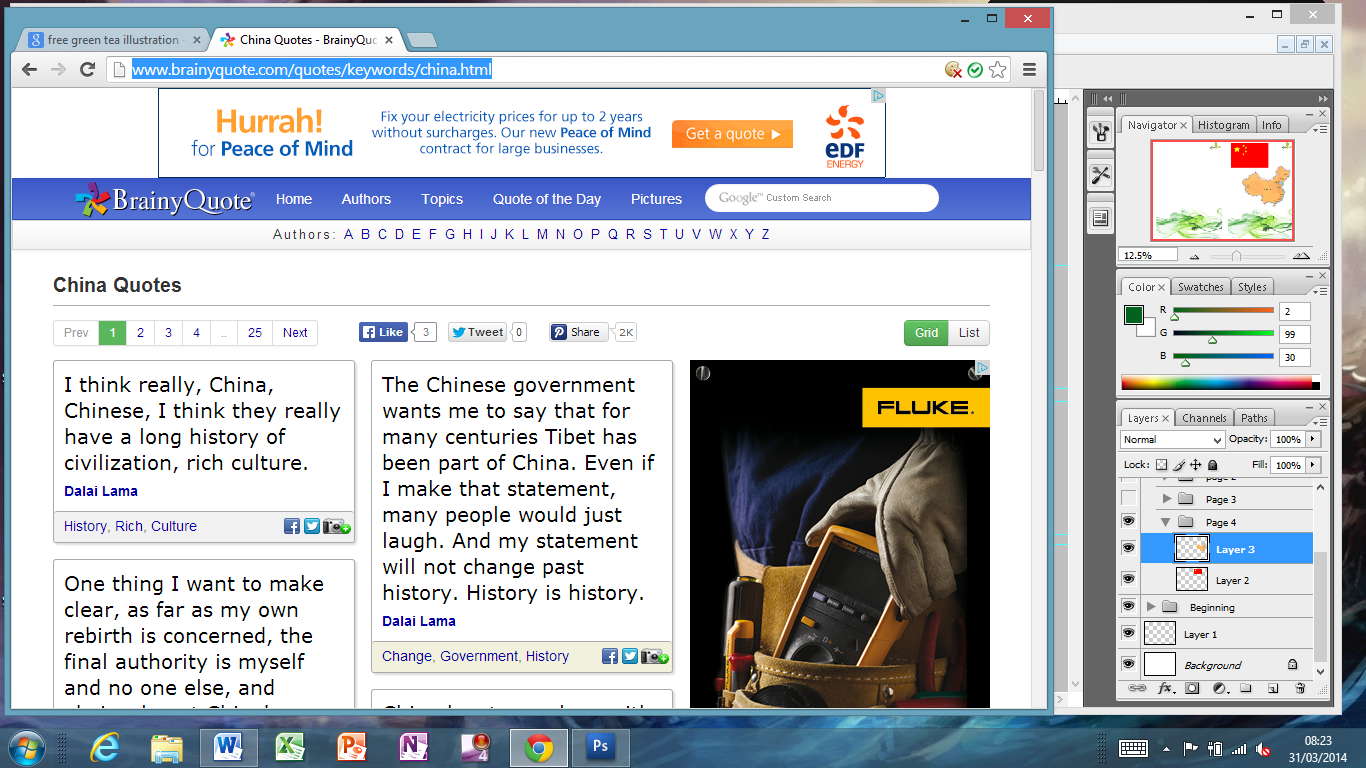 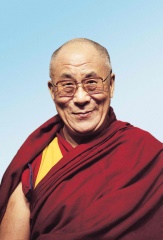 